  Mesto Nová Dubnica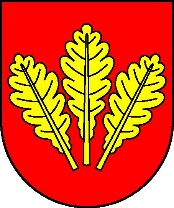       Mestský úrad, Trenčianska 45/41, 018 51  Nová DubnicaČíslo: OSO/2023		                                                                      Nová Dubnica, 9.11.2023Uznesenie  Mestského zastupiteľstva v Novej Dubnici zo dňa  8. novembra  20235.  Informácia o  výsledku obchodnej verejnej súťažeU z n e s e n i e  č. 89Mestské zastupiteľstvo na základe prerokovaného materiáluA/    b e r i e   n a   v e d o m i e 	Informáciu  o  výsledku opakovanej  obchodnej verejnej  súťaže:  	„Predaj nehnuteľnosti: 2-izbový byt č. 36, na 3. poschodí bytového domu súp. č. 838,  vchod č. 18, ul. Petra  Jilemnického v Novej Dubnici“, ktorá tvorí Prílohu č. 1 tohto návrhu uznesenia.Ing. Peter  Marušinec
             primátor	Za správnosť:Ing. Dana Šťastnávedúca organizačno-správneho oddelenia 												Príloha č. 1MESTO NOVÁ DUBNICASídlo : Mestský úrad, Trenčianska 45/41, 018 51 Nová DubnicaINFORMÁCIA  na zasadnutie MsZ v Novej Dubnici                                              o výsledku verejnej obchodnej súťaže „Predaj nehnuteľnosti: 2-izbový byt č. 36, na 3. poschodí bytového domu súp. č. 838,        vchod č. 18,  ul. Petra Jilemnického v Novej Dubnici“,ktorá bola vyhlásená podľa § 281 až 288 Obchodného zákonníka v znení neskorších predpisov a § 9a  ods. 1 písm. a)  zákona č. 138/1991 Zb. o majetku obcí v znení neskorších predpisov.1. 	Dňa 30.10.2023 zasadla Komisia na vyhodnocovanie súťažných návrhov obchodných verejných súťaží a cenových ponúk menovaná primátorom mesta.2.  	V  lehote  od  02.10.2023  do  30.10.2023  do  12:00 hod, určenej  v  Súťažných  podmienkach             pre obchodnú verejnú súťaž (ďalej len „VOS“), nebol podaný žiadny súťažný návrh.3. 	Vzhľadom na uvedené:  Komisia odporúča vyhlásiť druhú opakovanú verejnú obchodnú súťaž.V Novej Dubnici dňa 31.10.2023Ing. Robert Ruman ............................................ 